Дидактическое пособие лэпбук «Светофорик».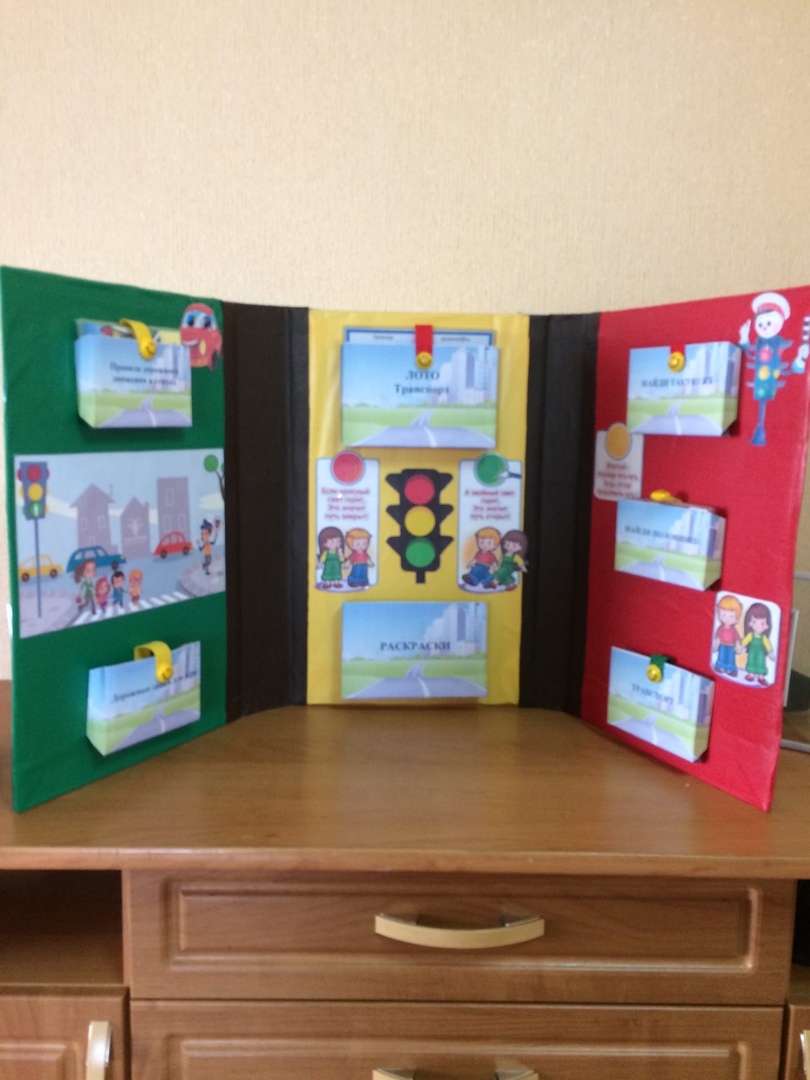 1.Автор Прикот Оксана Юрьевна , воспитатель логопедической группы.2.Дидактическое пособие предназначено для детей среднего и старшего возраста.3.Цель: Формирование у детей познавательной активности, системы знаний о правилах дорожного движения и транспорте. Воспитание чувства ответственности за свое поведение на дорогах. Развитие логики, мышления, памяти. 4. Дидактическое пособие «Светофорик» представлен, как книжка- раскладушка, формата А3, состоящий из 3 страниц. В него входят 6 развивающих игр и картинок, предназначенные для развития логики, мышления, мелкой моторики и графических навыков. Лэпбук изготовлен из безопасный для детей материалов.5. Лэпбук наполнен следующими играми:лото «Транспорт»Д/и «Найди такую же»Игра «Найди половинку»Дорожные знаки к настольной игре «Перекресток»Настойная игра «Перекресток».Раскраски по заданной теме.Картинки «Транспорт».Лото «Транспорт». Данная игра находится на второй странице в кармашке лото «Транспорт». Цель: закрепление названий транспорта, корригировать умение анализировать.Дидактическая игра «Найди такую же». Игра находится на второй странице лэпбука в кармашке «Найди такую же». Цель: воспитывать наблюдательность, смекалку, память.Игра «Найди половинку». Игра находится на 3 странице пособия в кармашке «Найди половинку" Цель: учить детей складывать из частей целое. Закреплять название транспорта.Настольная игра «Перекресток». Игра находится на последней странице пособия. Цель: Обучение детей знакам и правилам дорожного движения.Раскраски. Раскраски по заданной теме находятся на 2 странице лэпбука. Цель: развивать и укреплять навыки рисования. Закреплять знания по теме «Транспорт».Правила дорожного движения. Данный кармашек находится на первой странице пособия. Цель: закрепление знаний о правилах дорожного движения.Картинки транспорт. Находятся на первой странице пособия. Цель: Закрепить названия транспорта. Развитие связной речи.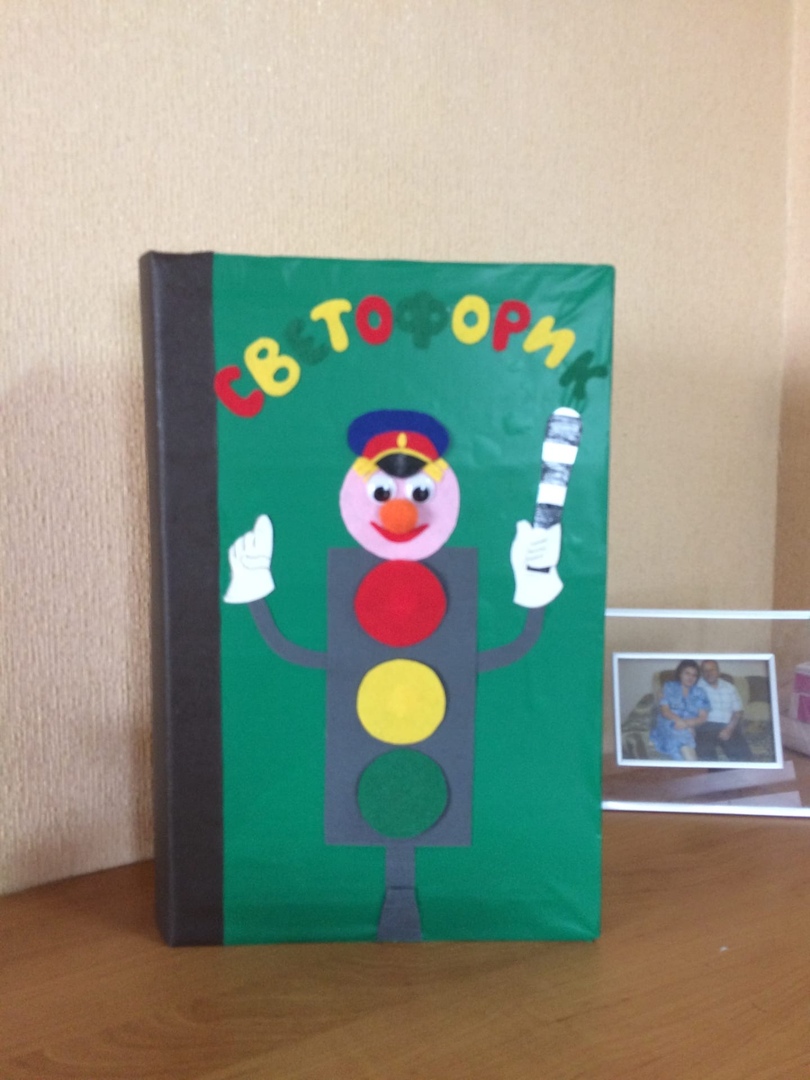 